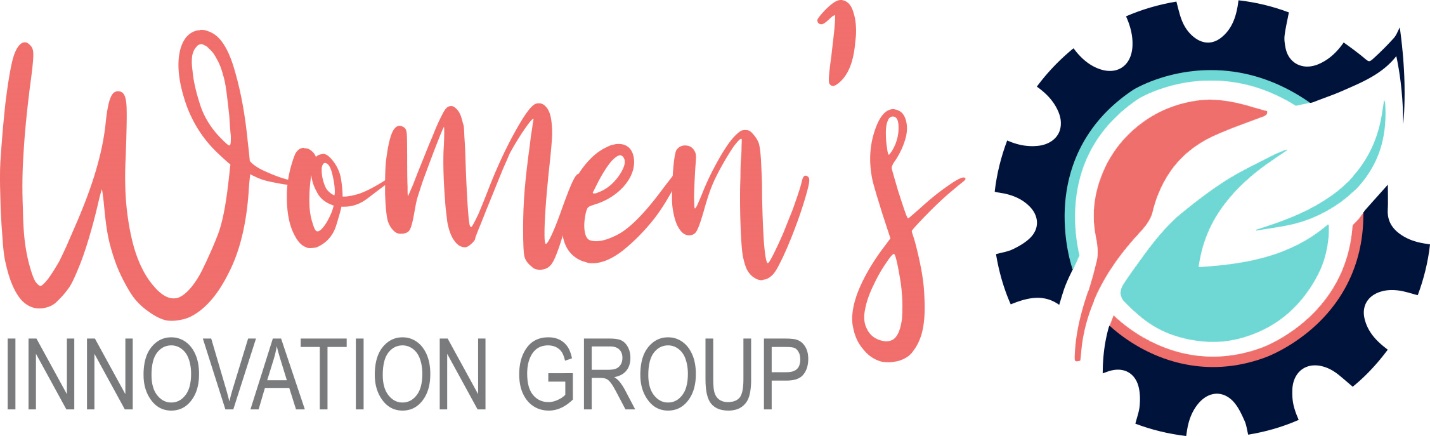 Privacy PolicyWomen’s Innovation Group (WIG) understands that protecting your personal information is important to you. As such, we have established this Privacy Policy so that you can understand what information we collect and how we use it. As a www.womensinnovationgroup.org visitor, you are accepting the practices described in this Privacy Policy. Changes to our Privacy Policy will be posted in this statement.SecurityWIG takes every precaution to protect your information. When you submit sensitive information via the Web site, your information is protected. When you enter sensitive information, such as a credit card number, the information is encrypted with industry standard PCI compliance. While on a secure page, such as our membership application, the lock icon displays on the top right hand side of the page titled “Checkout Basket” when using Web browsers.Information Collection and UseWIG collects information in several ways on our Web site. Personal information is collected when you: sign up for membership, register for chapter or national event, create an online profile, or participate in an online community.The type of information collected includes names, addresses, e‐mail address, telephone and fax numbers, credit card information, and information on your preferences regarding membership.Information collected from other areas of the site is used for billing purposes and to fill customer orders. Contact information may be used to contact you regarding your request or registration.
At times, e‐mail and postal addresses are used to contact members in order to generate volunteer support for the organization or to send surveys to collect data for industry research. Information may also be used to send promotions from WIG’s Corporate Partners. WIG does not sell its membership lists to third parties.Special OffersOccasionally, WIG will send you information on products, services, events, and special promotions. Out of respect for the privacy of our users we present you the option of not receiving these types of communications. Opt‐out choices are placed on every promotional e‐mail and fax. You may also opt out of all marketing promotions by contacting WIG by email: info@wigchicago.org and requesting removal from all e‐mail, fax, or mailing lists.CookiesCookies are files stored on a user's computer. They are correlated to the particular user but are not linked to any personally identifiable information. If member or site registrant requests that his or her profiles is listed in the online database program that allows directory searches, event registration and community interactions, it will require a login. This login can be stored on the user’s computer in the cookies, and will reside on the user's computer for an extended period of time. The cookies are used to maintain log‐in information and shopping basket contents.Log FilesLike most Web sites, WIG’s Web site tracks individuals’ site use. For instance WIG is able to identify when registered users access the online communities. WIG uses these statistics in order to provide better service and to improve the function and quality of the site for you and other users. WIG does not share this information with outside parties.SharingWIG uses PayPal for credit card processing. This company does not retain, share, store, or use personally identifiable information for any secondary purposes.WIG also uses outside sources for Web site hosting. The ISPs have access to information stored in our Web databases and log files. The data is stored for display or order processing as appropriate. The servers that store this information are in a secure environment provided by our hosting companies. WIG employees who need information to perform a specific job such as order processing are granted access to personally identifiable information.WIG’s corporate partners have access to statistics regarding the number of click‐throughs to their company web sites. They have access to information pertaining to their ad and are not provided any personally identifiable information.LinksThis Web site contains links to other sites. Please be aware that WIG is not responsible for the privacy practices of other sites. When you click on links to other sites, please be aware that you are leaving www.womensinnovationgroup.org and that this Privacy Policy applies solely to information collected on this site.As a visitor to www.womensinnovationgroup.org you can rest assured knowing that your personal information is safe and secure.